甘肃省2016年度第二批电信普遍服务试点建设项目庆阳市片区2（镇原县、宁县、正宁县、合水县、华池县）验收报告甘肃省通信产业工程监理有限公司2018年6月1日甘肃省2016年度第二批电信普遍服务试点建设项目（庆阳市片区2：镇原县、宁县、正宁县、合水县、华池县）验收报告根据《工业和信息化部办公厅关于进一步做好推进电信普遍服务试点工作的通知》（工信厅通信函[2016]601号）“关于竣工验收”中“试点任务竣工验收，应采用技术验收及实地抽查相结合的方式。各省（区、市）通信管理局可通过电信普遍服务质量管理系统等手段进行宽带通达及网速情况监测，要求中标企业所使用的网络设备符合《宽带普遍服务质量管理系统总体要求》和《宽带普遍服务专用固定客户端设备技术要求》，并提供测速数据和配合测速验收的必要技术条件等。各省（区、市）通信管理局应会同财政厅（局）及工业和信息化主管部门组织实地抽查，对每个试点地市分别选取一定数量的不同类型、不同条件行政村，检验是否达到《关于组织实施电信普遍服务试点工作的指导意见》（工信厅联通信[2016]34号）中的相关建设标准和技术要求。竣工验收结果应向社会公示，并报工业和信息化部、财政部。”的要求，受甘肃省通信管理局委托，2018年5月25日至5月30日，我公司会同甘肃省通信管理局、甘肃省财政厅、甘肃省工业和信息化委员会，对甘肃省2016年度第二批电信普遍服务试点建设项目（庆阳市片区2：镇原县、宁县、正宁县、合水县、华池县）进行了验收。本次验收成立了验收小组，并依据相关文件精神组织完成了该项目验收工作，现报告如下：一、验收小组组成验收小组由甘肃省通信管理局牵头组织甘肃省财政厅、甘肃省工业和信息化委员会及相关专家组成。庆阳市工信委、中国移动通信集团甘肃有限公司以及设计、施工、监理单位的代表参与了本次验收工作。二、验收依据1）《财政部 工业和信息化部关于开展电信普遍服务试点工作的通知》（财建[2015]1032号）；2)《工业和信息化部办公厅财政部办公厅关于组织实施电信普遍服务试点工作的指导意见》（工信厅联通信[2016]34号）；3）《工业和信息化部办公厅关于进一步做好推进电信普遍服务试点工作的通知》（工信厅通信函[2016]601号）；4）《甘肃省通信管理局甘肃省财政厅甘肃省工业和信息化委员会关于印发甘肃省电信普遍服务试点建设项目竣工验收方案的通知》（甘通局函[2016]102号）；5）《甘肃省通信管理局关于加快第二批电信普遍服务试点竣工验收工作的通知》（甘通局发[2018]23号）；6）《宽带普遍服务质量管理系统总体要求》（YD/T3058-2016）；7）《宽带普遍服务专用固定客户端设备技术要求》（YD/T3059-2016）；8）《宽带速率测试方法固定宽带接入》（YD/T2400-2012）。三、项目建设情况建设内容：本项目覆盖庆阳市镇原县、宁县、正宁县、合水县、华池县共385个行政村，其中未通村306个，升级村79个，覆盖用户数72912户。共敷设光缆线路3451公里，其中新建光缆线1342公里。安装一级分纤箱864个，二级分纤箱8211个，建设光网端口6.57万个，累计安装专用客户端1806台，每个行政村至少安装1台以上，试点项目中的所有行政村全部具备光纤接入能力。建设单位（中标企业）：中国移动通信集团甘肃有限公司 设计单位：天元瑞信通信技术股份有限公司 施工单位：甘肃省通信产业工程建设有限公司、湖南润讯通信有限公司、甘肃联兴建设工程有限责任公司庆阳分公司、中国通信建设第二工程局有限公司、湖南省通信集团有限公司、北京中福通信工程有限公司、武汉虹信技术服务有限责任公司 监理单位：甘肃省通信产业工程监理有限公司、公诚管理咨询有限公司 建设周期：项目于2016年10月开工，2017年10月竣工，2017年11月20日至11月24日完成了初验。四、项目验收情况根据工信部、财政部相关会议和文件精神以及《甘肃省电信普遍服务试点建设项目竣工验收方案》（甘通局函[2016]102号），在建设单位（中标企业）自查验收和庆阳市政府初验的基础上，验收小组开展了终验工作。本次验收工作分为竣工文档验收、技术验收和实地抽查验收，验收工作从施工工艺质量、电气性能、技术文档三个方面展开。抽查验收庆阳市五个县区21个行政村，其中华池县4个，宁县7个，镇原县6个，合水县2个，正宁县2个；总体抽查率为5.4%，满足《甘肃省电信普遍服务试点建设项目竣工验收方案》（甘通局函[2016]102号）提出的不少于5%的抽查要求。抽查验收的行政村有：华池县城壕镇香山塬村、华池县王咀子乡刘家庙村、华池县王咀子村井子塬村、华池县上里源乡柳树河镇、宁县新庄镇咀头赵村、宁县太昌乡杨咀村、宁县早胜镇院子村、宁县新宁镇黄山村、宁县中村镇乔家村、宁县春荣乡高寺村、宁县瓦斜乡塬畔村、镇原县城关镇塬郑村、镇原县平泉镇姚川村、镇原县郭元乡郭原村、镇原县临泾镇席沟圈村、镇原县临泾镇十里墩村、镇原县太平镇兰庙村、合水县太莪乡太莪村、合水县太莪乡黑木村、正宁县五顷塬乡西头村、正宁县山河镇解川村。1、竣工文档验收情况：验收小组对中标企业提交的第二批电信普遍服务试点项目（庆阳市片区2：镇原县、宁县、正宁县、合水县、华池县）的工程建设文档进行逐一检查，包括市级政府与中标企业签订的协议、设计文件、竣工文件、监理文档。经审查，项目设计文件中的行政村数量与批复文件、竣工文件中的数量一致；竣工文件中管理资料、技术资料完整齐全，相关手续合规；监理文件符合归档要求。设计文件、竣工技术资料及图纸和监理文档等工程建设资料在现场与实际情况进行了核对，资料真实准确。验收小组意见一致，竣工文档验收通过。2. 实地抽查及技术验收验收情况实地抽查的21个行政村的光缆路由全部符合设计文件要求。抽查内容包括杆路与电力线交越处及与其他建筑物距离、电杆杆根埋深、拉线地锚的埋深(经采用塔尺、皮尺测量，符合最小净距离要求)、光纤盘留长度及盘绕半径、分纤箱安装高度、光缆盘留长度及绑扎、电力保护套长度、杆档距离经采用激光测距仪、皮尺测量，均符合设计要求；资源标识、光缆挂牌、拉线警示管规格型号、安装位置符合设计文件要求；分纤箱规格型号、数量、安装位置、喷涂质量符合设计文件要求。光纤衰减测试：对21个行政村的二级分纤箱收光功率采用光功率计测试，收光功率均大于-23dBm；光纤接头的双向平均损耗通过光时域反射仪（OTDR）测试，衰耗值在0.08dB以下，光纤衰减测试曲线未出现明显台阶,抽测指标符合设计要求。覆盖情况：抽查的行政村中，有宽带需求的村委会、学校、卫生所已经光纤接入；无宽带需求的行政村村委会、学校、卫生所均已具备光纤接入能力，同时该类行政村均已有用户接入；所有已接入的行政村平均带宽均高于12Mbps，满足《工业和信息化部办公厅 财政部办公厅关于组织实施电信普遍服务试点工作的指导意见》（工信厅联通信[2016]34号）中提出的“接入能力不低于12Mbps”的要求，验收小组在实地验收中了解到中标企业在普遍服务试点地区暂时实行免费试用政策，等专属资费标准制定后实行收费。纤芯预留：21个行政村均已预留4芯光纤作为共享纤芯，达到《工业和信息化部办公厅 财政部办公厅关于组织实施电信普遍服务试点工作的指导意见》（工信厅联通信[2016]34号）中提出的“试点任务应满足共建共享相关要求，新建的至村光缆必须预留4芯共享纤芯”的要求，且一级分纤箱内备用纤芯标签粘贴醒目。工程设计文件、竣工技术资料及图纸、监理文档等各项资料在现场与实际情况进行了核对，资料真实准确，满足归档要求。验收小组通过实地抽查及技术验收验收，一致认为21个行政村验收指标满足《甘肃省电信普遍服务试点建设项目竣工验收方案》（甘通局函[2016]102号）、《宽带普遍服务质量管理系统总体要求》、《宽带普遍服务专用固定客户端设备技术要求》、《宽带速率测试方法固定宽带接入》（YD/T2400-2012）标准要求，满足维护要求，未发现重大质量、安全隐患。五、存在的问题及整改要求此次验收出现的问题是：1.新庄镇咀头赵村P29号7米木杆普通土埋深实测为1米，不符合设计要求。2.宁县太昌乡杨咀村光交箱、分纤箱接地设计文件中未说明。3.宁县早胜镇院子村P009号7米木杆普通土埋深实测为1.1米，不符合设计要求。4.宁县新宁镇黄山村二级分纤箱采用Φ3.0铁线制作接地，不符合设计要求。5.宁县中村镇乔家村P01号7米木杆普通土埋深实测为0.9米，不符合设计要求。以上问题验收小组要求市政府督促建设单位（中标企业）进行整改。整改工作在工作报告下发后一个月内完成，并上报省通信管理局、省财政厅、省工信委。六、验收评价通过竣工文档验收、技术验收加实地抽查，并综合施工工艺质量、电气性能测试、技术文档的检查结论，验收小组一致认为：甘肃省2016年度第二批电信普遍服务试点建设项目（庆阳市片区2：镇原县、宁县、正宁县、合水县、华池县）已完成了建设任务，各项测试指标满足建设要求，本项目验收合格，项目总体评价为“优秀”。附件一：电信普遍服务试点项目实地抽查情况表附件二：建设行政村名单附件三：验收工具一览表附件四：影像资料 甘肃省通信产业工程监理有限公司                                2018年6月1日备注：中国移动通信集团陇南分公司已制定三种资费套餐：38元包月套餐（1个号码保底消费38元赠送50M宽带，魔百和免费1年）；50元包月套餐（2-4个号码合计保底消费50元赠送100M宽带，魔百和免费1年）；58元包月套餐（1个号码保底消费58元赠送100M宽带，魔百和免费1年）。附件二：建设行政村名单附件三：验收工具一览表                  验收工具一览表附件四：影像资料1.验收小组会议验收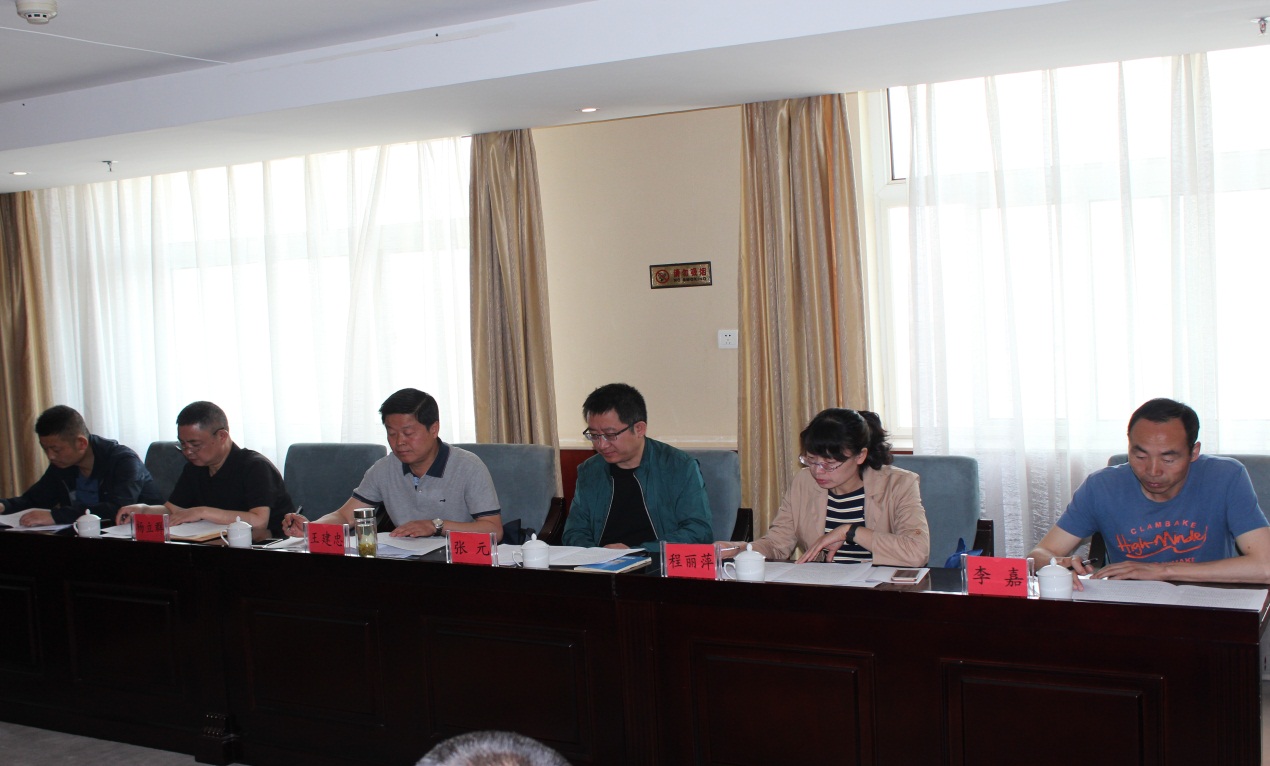 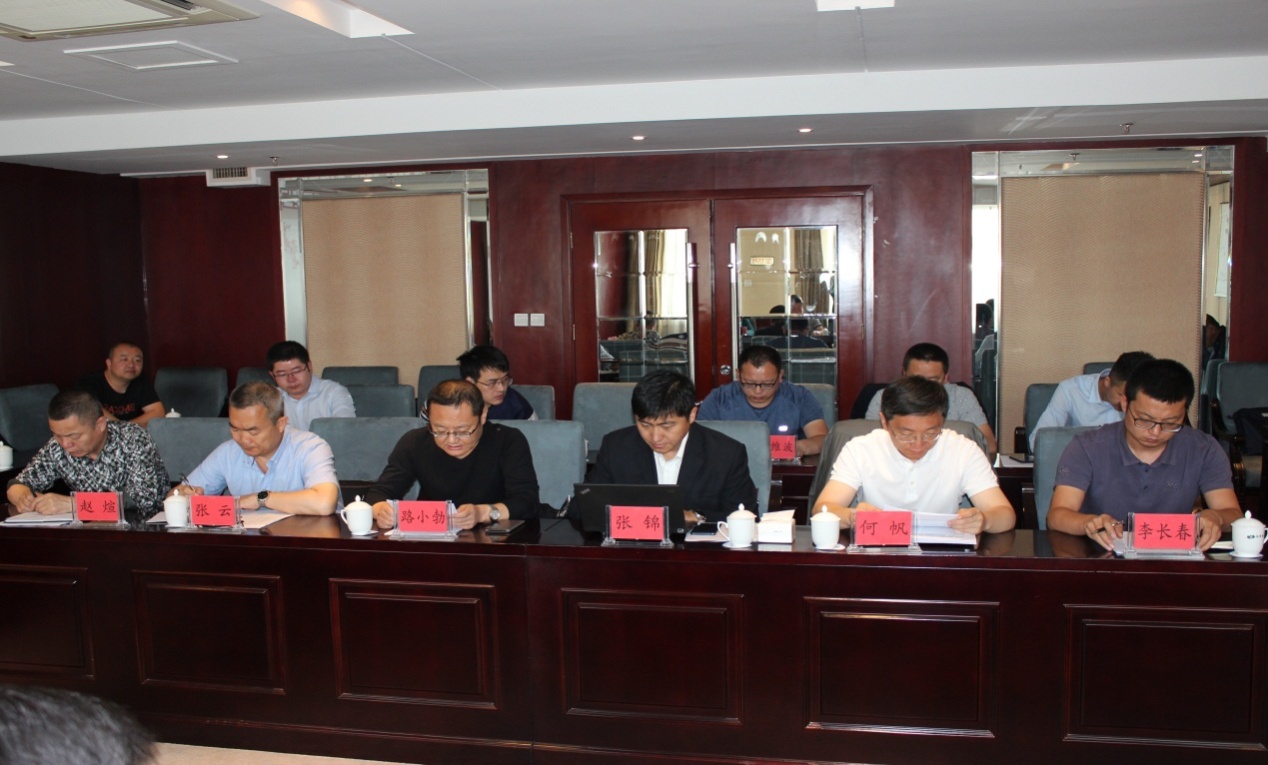 2.验收小组技术验收及实地抽查验收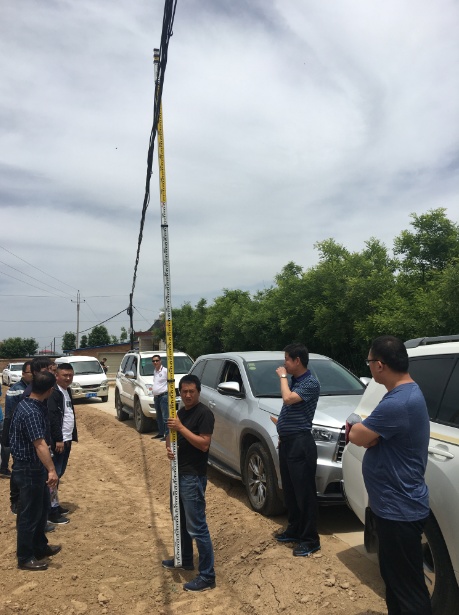 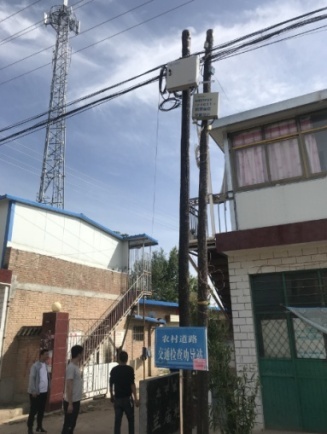 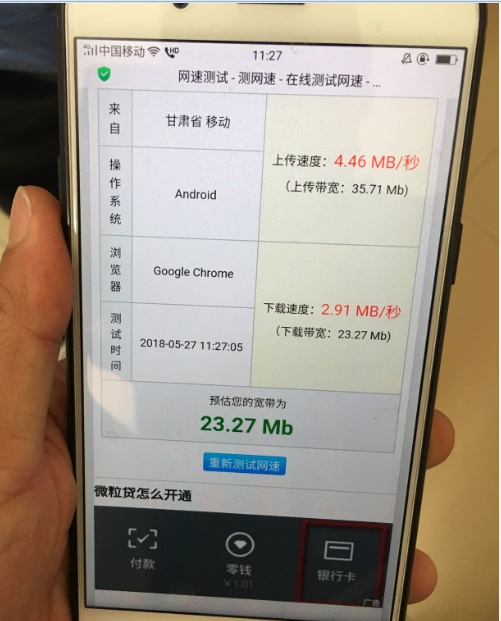 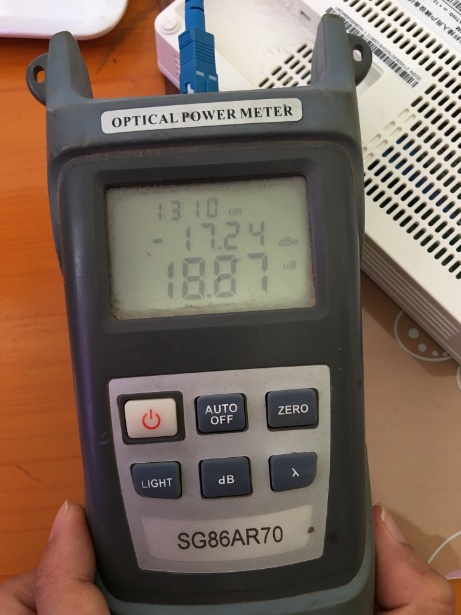 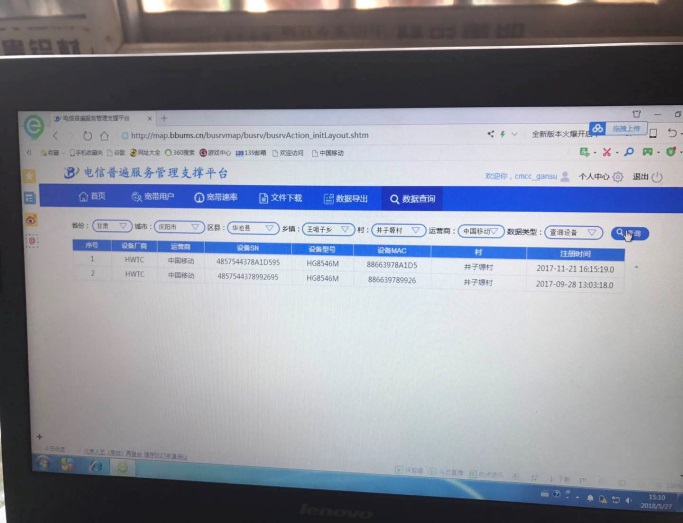 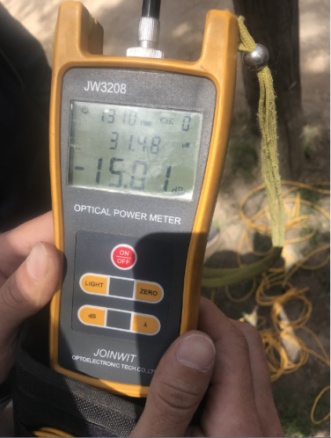 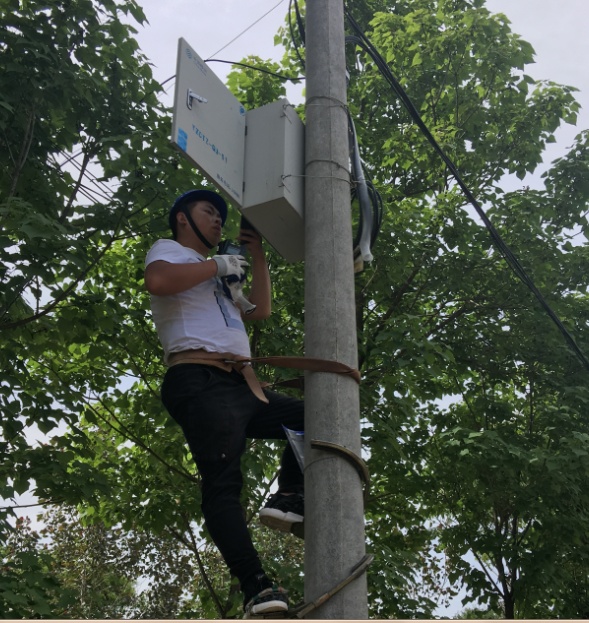 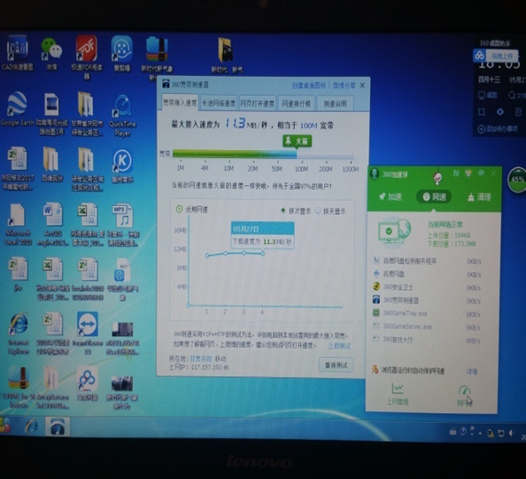 附件一：电信普遍服务试点项目实地抽查情况表附件一：电信普遍服务试点项目实地抽查情况表附件一：电信普遍服务试点项目实地抽查情况表附件一：电信普遍服务试点项目实地抽查情况表附件一：电信普遍服务试点项目实地抽查情况表附件一：电信普遍服务试点项目实地抽查情况表附件一：电信普遍服务试点项目实地抽查情况表附件一：电信普遍服务试点项目实地抽查情况表附件一：电信普遍服务试点项目实地抽查情况表附件一：电信普遍服务试点项目实地抽查情况表附件一：电信普遍服务试点项目实地抽查情况表附件一：电信普遍服务试点项目实地抽查情况表序号地市县乡镇行政村名光纤是否通达光纤是否通达光纤是否通达是否预留4芯光纤专用客户端是否到位是否有专属资费用户速率(12Mbps以上）收光功率（二级分纤箱）序号地市县乡镇行政村名村委会学校卫生室是否预留4芯光纤专用客户端是否到位是否有专属资费实测值实测值1庆阳合水县太莪乡黑木村是是是是是有50.4Mbps-22.96dBm2庆阳合水县太莪乡太莪村是是是是是有72.8Mbps-19.34dBm3庆阳宁县太昌乡杨咀村是是是是是有35.04Mbps-18.87dBm4庆阳宁县新庄镇咀头赵是是是是是有186.4Mbps-18.27dBm5庆阳宁县中村镇乔家村是是是是是有50Mbps-17.36dBm6庆阳宁县早胜镇院子村是是是是是有35.04Mbps—21.07dBm7庆阳宁县新宁镇黄山村是是是是是有24.32Mbps—19.04dBm8庆阳宁县春荣乡高寺村是是是是是有145.6Mbps—9.35dBm9庆阳宁县瓦斜乡塬畔村是是是是是有138.72Mbps—17.86dBm10庆阳华池县城壕镇香山塬是是是是是有90.4Mbps-15.39dBm11庆阳华池县王咀子村井子塬是是是是是有90.4Mbps-18.93dBm12庆阳华池县上里源乡柳树河是是是是是有85.6Mbps-18.35dBm13庆阳华池县王咀子乡刘家庙是是是是是有90.4Mbps-22.33dBm14庆阳正宁县山河镇解川村是是是是是有39.35Mbps-19.26dBm15庆阳正宁县五顷塬乡西头村是是是是是有32.2Mbps-17.95Bm16庆阳镇原县临泾镇十里墩是是是是是有69.04Mbps-19.58dBm17庆阳镇原县临泾镇席沟圈是是是是是有69.6Mbps-18.11dBm18庆阳镇原县郭元乡郭原村是是是是是有37.04Mbps-17.44dBm19庆阳镇原县城关镇塬郑村是是是是是有151.2Mbps-16.47dBm20庆阳镇原县太平镇兰庙村是是是是是有114.4Mbps-15.18dBm21庆阳镇原县平泉镇姚川村是是是是是有25.2Mbps-15.01dBm序号市县乡村未通 /升级行政村变更情况备注1庆阳合水县段家集乡王庄村未通2庆阳合水县板桥镇曹塬村未通3庆阳合水县板桥镇柳沟村未通4庆阳合水县板桥镇马洼村未通5庆阳合水县板桥镇司峁村未通6庆阳合水县板桥镇田瑶村未通7庆阳合水县板桥镇西庄村未通8庆阳合水县板桥镇阳洼村未通9庆阳合水县店子乡连家庄村未通10庆阳合水县店子乡双柳树村未通11庆阳合水县段家集乡宜州村升级12庆阳合水县蒿咀铺乡张举塬村未通13庆阳合水县老城镇寺儿塬村未通14庆阳合水县老城镇小塬子村未通15庆阳合水县老城镇杨坪村未通16庆阳合水县老城镇赵塬村未通17庆阳合水县太白镇安子坪村升级18庆阳合水县太白镇连砭村未通19庆阳合水县太白镇莲花寺村升级20庆阳合水县太莪乡黑木村升级21庆阳合水县太莪乡太莪村未通22庆阳合水县板桥镇沟圈村未通23庆阳合水县何家畔乡柳川村未通24庆阳合水县何家畔乡赵楼村未通25庆阳华池县城壕镇城壕村未通26庆阳华池县怀安乡怀安村升级27庆阳华池县城壕镇太阳村未通28庆阳华池县悦乐镇上堡子村未通29庆阳华池县悦乐镇温台村未通30庆阳华池县悦乐镇张桥村未通31庆阳华池县紫坊畔乡刘坪村升级32庆阳华池县山庄乡尚湾村未通33庆阳华池县白马乡白马村升级34庆阳华池县白马乡东掌村未通35庆阳华池县白马乡杜寨子村升级36庆阳华池县白马乡连集村未通37庆阳华池县怀安乡坪庄村升级38庆阳华池县怀安乡糖坊咀村未通39庆阳华池县怀安乡小城子村升级40庆阳华池县怀安乡杨坪村未通41庆阳华池县林镇乡东华池村未通42庆阳华池县林镇乡范台村未通43庆阳华池县林镇乡四合台村未通44庆阳华池县南梁镇荔园堡未通45庆阳华池县乔川乡艾蒿掌村升级46庆阳华池县乔川乡黄蒿掌村升级47庆阳华池县乔川乡铁角城村升级48庆阳华池县乔川乡王掌子村升级49庆阳华池县乔川乡杨湾湾村升级50庆阳华池县乔川乡章渠子村未通51庆阳华池县乔河乡打扮村升级52庆阳华池县乔河乡墩儿山村未通53庆阳华池县乔河乡虎洼村未通54庆阳华池县乔河乡齐庄子村升级55庆阳华池县柔远镇黄岔村升级56庆阳华池县柔远镇李庄村升级57庆阳华池县柔远镇刘沟村升级58庆阳华池县柔远镇孙家川村未通59庆阳华池县柔远镇田庄村升级60庆阳华池县柔远镇土坪村未通61庆阳华池县柔远镇张川村未通62庆阳华池县柔远镇张岭子村升级63庆阳华池县山庄乡大庄村未通64庆阳华池县上里塬乡甘其村村未通65庆阳华池县上里塬乡黄塬村未通66庆阳华池县上里塬乡柳树河村升级67庆阳华池县上里塬乡上里塬村未通68庆阳华池县上里塬乡鸭口村升级69庆阳华池县王咀子乡井子塬村未通70庆阳华池县王咀子乡刘家庙村未通71庆阳华池县王咀子乡王咀子村升级72庆阳华池县王咀子乡宪塬村未通73庆阳华池县王咀子乡银坪村升级74庆阳华池县五蛟乡杜右手村未通75庆阳华池县五蛟乡李良子村未通76庆阳华池县五蛟乡刘沟岔村未通77庆阳华池县五蛟乡刘家湾村未通78庆阳华池县五蛟乡刘阳洼村未通79庆阳华池县五蛟乡马河村未通80庆阳华池县五蛟乡南湾村未通81庆阳华池县五蛟乡上城壕村未通82庆阳华池县城壕镇火连湾村未通83庆阳华池县城壕镇庙湾村未通84庆阳华池县城壕镇牛家塬村未通85庆阳华池县城壕镇中塬村未通86庆阳华池县城壕镇庄科村未通87庆阳华池县元城镇高沟门村升级88庆阳华池县元城镇高桥村未通89庆阳华池县元城镇龚河村未通90庆阳华池县元城镇老庙咀村升级91庆阳华池县元城镇吕沟咀村升级92庆阳华池县元城镇香山塬村未通93庆阳华池县元城镇张川村未通实际建设为华池县城壕镇张川村中标未华池县元城镇张川村实际为华池县城壕镇张川村94庆阳华池县悦乐镇店坪村升级95庆阳华池县悦乐镇杜河村未通96庆阳华池县悦乐镇樊庄村未通97庆阳华池县悦乐镇高河村升级98庆阳华池县悦乐镇黄大湾村升级99庆阳华池县紫坊畔乡堡子山村升级100庆阳华池县南梁镇白马庙村未通101庆阳华池县柔远镇杨岔村升级102庆阳华池县山庄乡雷圪崂村未通103庆阳华池县上里塬乡彭家寺村未通104庆阳华池县王咀子乡刘家畔村未通105庆阳宁县春荣乡高寺村未通106庆阳宁县春荣乡古城村未通107庆阳宁县春荣乡李台村未通108庆阳宁县春荣乡苏城村未通109庆阳宁县春荣乡王台村未通110庆阳宁县春荣乡昔沟村未通111庆阳宁县春荣乡岘子村未通112庆阳宁县金村乡南堡村未通113庆阳宁县九岘乡川口村未通114庆阳宁县九岘乡鲁甲村升级115庆阳宁县良平乡第家村未通116庆阳宁县米桥乡高仓村未通117庆阳宁县米桥乡可钦村未通118庆阳宁县米桥乡龙湾村未通119庆阳宁县米桥乡红星村未通120庆阳宁县南义乡高仓村未通121庆阳宁县南义乡焦台村升级122庆阳宁县南义乡刘寨村未通123庆阳宁县南义乡马户村未通124庆阳宁县南义乡吴冢村未通125庆阳宁县南义乡张堡村未通126庆阳宁县盘克镇段堡村未通127庆阳宁县盘克镇界村村未通128庆阳宁县盘克镇罗后村未通129庆阳宁县盘克镇荏掌村未通130庆阳宁县盘克镇宋庄村升级131庆阳宁县盘克镇形赤村未通132庆阳宁县平子镇半坡村未通133庆阳宁县平子镇程家村未通134庆阳宁县平子镇巩家村未通135庆阳宁县太昌乡小盘河村未通136庆阳宁县太昌乡杨咀村未通137庆阳宁县瓦斜乡东风村未通138庆阳宁县瓦斜乡望宁村未通139庆阳宁县瓦斜乡永吉村升级140庆阳宁县瓦斜乡原沟村升级141庆阳宁县瓦斜乡庄科村升级142庆阳宁县湘乐镇方寨村未通143庆阳宁县湘乐镇南仓村未通144庆阳宁县新宁镇井坳村未通145庆阳宁县新宁镇刘塬村未通146庆阳宁县新宁镇任堡村未通147庆阳宁县新庄镇高马村未通148庆阳宁县新庄镇沟圈村未通149庆阳宁县新庄镇牛吴村未通150庆阳宁县新庄镇下肖村未通151庆阳宁县新庄镇新华村未通152庆阳宁县新庄镇雨落坪村未通153庆阳宁县新庄镇安任村升级154庆阳宁县新庄镇坳王村升级155庆阳宁县新庄镇咀头赵村未通156庆阳宁县早胜镇院子村未通157庆阳宁县长庆桥镇西塬村升级158庆阳宁县春荣乡路户村未通159庆阳宁县春荣乡万塬村未通160庆阳宁县春荣乡徐家村未通161庆阳宁县和盛镇店子村未通162庆阳宁县和盛镇范家村未通163庆阳宁县和盛镇南家村未通164庆阳宁县和盛镇屯庄子村未通165庆阳宁县和盛镇吴家村未通166庆阳宁县和盛镇楼台村未通167庆阳宁县和盛镇显头村未通168庆阳宁县和盛镇杨庄村未通169庆阳宁县焦村镇樊浩村未通170庆阳宁县焦村镇西卜村未通171庆阳宁县焦村镇张斜村未通172庆阳宁县良平乡老庄村未通173庆阳宁县良平乡新庄村未通174庆阳宁县米桥乡安子村未通175庆阳宁县米桥乡老庙村未通176庆阳宁县米桥乡孟家村未通177庆阳宁县米桥乡宋家村未通178庆阳宁县南义乡屯庄村未通179庆阳宁县盘克镇郝湾村升级180庆阳宁县盘克镇武洛村升级181庆阳宁县平子镇惠堡村升级182庆阳宁县平子镇孟城村未通183庆阳宁县平子镇下源村未通184庆阳宁县平子镇仙灵村未通185庆阳宁县瓦斜乡刘坳村未通186庆阳宁县湘乐镇北仓村未通187庆阳宁县湘乐镇庞川村未通188庆阳宁县新宁镇高堡山村未通189庆阳宁县新宁镇金钟村未通190庆阳宁县新宁镇南桥村升级191庆阳宁县新宁镇五里铺村未通192庆阳宁县新宁镇十里铺村未通193庆阳宁县新庄镇丁任村未通194庆阳宁县新庄镇颉家村未通195庆阳宁县新庄镇马家村未通196庆阳宁县新庄镇山王村未通197庆阳宁县新庄镇西头赵村未通198庆阳宁县新庄镇桥子村升级199庆阳宁县早胜镇北街村未通200庆阳宁县早胜镇樊村村升级201庆阳宁县早胜镇郭铺村未通202庆阳宁县早胜镇屯庄村未通203庆阳宁县早胜镇清华村未通204庆阳宁县早胜镇寺底村未通205庆阳宁县早胜镇遇村村未通206庆阳宁县长庆桥镇贺家川村未通207庆阳宁县中村镇刘家村升级208庆阳宁县中村镇平定村未通209庆阳宁县中村镇乔家村未通210庆阳宁县春荣乡上齐村未通211庆阳宁县焦村镇吝店村升级212庆阳宁县焦村镇朱寨村未通213庆阳宁县金村乡兰庄村升级214庆阳宁县九岘乡左家川村未通215庆阳宁县良平乡店头村未通216庆阳宁县良平乡段村村未通217庆阳宁县良平乡付家村未通218庆阳宁县良平乡贾家村未通219庆阳宁县良平乡赵家村未通220庆阳宁县米桥乡东风村未通221庆阳宁县米桥乡巩雷村未通222庆阳宁县米桥乡屈家村未通223庆阳宁县南义乡寨河村升级224庆阳宁县平子镇北堡村升级225庆阳宁县瓦斜乡瓦斜村未通226庆阳宁县瓦斜乡塬畔村未通227庆阳宁县湘乐镇小坳村未通228庆阳宁县新宁镇黄山村升级229庆阳宁县新庄镇白店村未通230庆阳宁县早胜镇大庄村未通231庆阳宁县早胜镇谭腊村未通232庆阳宁县早胜镇西头村升级233庆阳宁县长庆桥镇叶王村未通234庆阳宁县中村镇邓家村升级235庆阳宁县中村镇硷底村未通236庆阳宁县中村镇弥家村未通237庆阳宁县中村镇秦店村未通238庆阳宁县中村镇苏韩村未通239庆阳宁县中村镇孙安村未通240庆阳宁县中村镇西王村未通241庆阳宁县中村镇新堡村未通242庆阳镇原县城关镇高庄村升级243庆阳镇原县临泾镇良韩村未通244庆阳镇原县临泾镇十里墩村未通245庆阳镇原县临泾镇席沟圈村未通246庆阳镇原县临泾镇新堡村未通247庆阳镇原县马渠乡赵渠村未通248庆阳镇原县孟坝镇刘城村未通249庆阳镇原县庙渠乡黎明村升级250庆阳镇原县庙渠乡文夏村未通核减251庆阳镇原县南川乡东王村升级252庆阳镇原县南川乡上庄村升级253庆阳镇原县平泉镇景家村未通254庆阳镇原县太平镇丁岘村未通255庆阳镇原县屯字镇曹路村未通256庆阳镇原县屯字镇陈畅村未通257庆阳镇原县屯字镇开城村未通258庆阳镇原县屯字镇马堡村未通259庆阳镇原县屯字镇四殿村未通变更为镇原县平泉镇湫池村260庆阳镇原县屯字镇下孙村升级261庆阳镇原县屯字镇寨地村未通262庆阳镇原县武沟乡冯俭村升级263庆阳镇原县武沟乡孟庄村升级264庆阳镇原县新城乡郭沟村未通265庆阳镇原县新城乡孟寨村未通266庆阳镇原县新城乡南坡村未通267庆阳镇原县新集乡高崖畔村升级变更为镇原县太平镇俭边村268庆阳镇原县新集乡崾岘村升级269庆阳镇原县新城乡小岘村未通270庆阳镇原县城关镇莲池村未通变更为镇原县郭塬乡唐洼村271庆阳镇原县城关镇路沟村升级272庆阳镇原县城关镇塬郑村村未通273庆阳镇原县方山乡方庄村升级274庆阳镇原县方山乡高中山村未通275庆阳镇原县方山乡关山村升级276庆阳镇原县方山乡贾山村升级277庆阳镇原县方山乡金岔村未通278庆阳镇原县方山乡蒲河村未通279庆阳镇原县方山乡十八岘村未通280庆阳镇原县方山乡王湾村升级281庆阳镇原县方山乡张大湾村升级282庆阳镇原县郭原乡郭原村未通283庆阳镇原县郭原乡寺沟村未通284庆阳镇原县郭原乡王沟圈村未通285庆阳镇原县郭原乡王咀村未通286庆阳镇原县郭原乡西杨村未通287庆阳镇原县开边镇白马寺村升级288庆阳镇原县开边镇张庄村未通289庆阳镇原县临泾镇毛头村未通290庆阳镇原县临泾镇蒙原村未通291庆阳镇原县临泾镇祁庙村未通292庆阳镇原县马渠乡甘川村升级293庆阳镇原县马渠乡红光村升级294庆阳镇原县马渠乡花儿岔村升级295庆阳镇原县马渠乡景塬村升级296庆阳镇原县马渠乡三合村升级297庆阳镇原县马渠乡四坪村升级298庆阳镇原县马渠乡唐塬村未通299庆阳镇原县马渠乡汪庄村未通300庆阳镇原县孟坝镇大寨村未通301庆阳镇原县孟坝镇西壕村未通302庆阳镇原县孟坝镇塬口村未通303庆阳镇原县孟坝镇赵咀村未通304庆阳镇原县庙渠乡常俭村未通305庆阳镇原县庙渠乡店王村未通306庆阳镇原县庙渠乡慕塬村未通307庆阳镇原县庙渠乡四合村未通308庆阳镇原县庙渠乡孙寨村未通309庆阳镇原县南川乡成赵村未通310庆阳镇原县南川乡川郑村未通311庆阳镇原县南川乡和平村未通312庆阳镇原县南川乡贺丰村未通313庆阳镇原县南川乡桃园村未通314庆阳镇原县平泉镇洪河村未通315庆阳镇原县平泉镇寺府村未通316庆阳镇原县平泉镇姚川村未通317庆阳镇原县三岔镇安岔村未通318庆阳镇原县三岔镇大塬村未通319庆阳镇原县三岔镇高湾村未通320庆阳镇原县三岔镇米家川村未通321庆阳镇原县三岔镇石咀村未通322庆阳镇原县三岔镇寺庄湾村未通323庆阳镇原县三岔镇肖园子村未通324庆阳镇原县三岔镇榆杨湾村未通325庆阳镇原县上肖乡南李村未通变更为镇原县临泾镇包庄村326庆阳镇原县太平镇大塬村未通327庆阳镇原县太平镇兰庙村未通328庆阳镇原县太平镇南庄村未通329庆阳镇原县太平镇上城村未通330庆阳镇原县屯字镇白马村未通331庆阳镇原县屯字镇川口村未通332庆阳镇原县屯字镇官亭村未通333庆阳镇原县屯字镇下郑村未通334庆阳镇原县武沟乡椿岔村未通335庆阳镇原县武沟乡张岘村未通336庆阳镇原县新城乡高庄村未通337庆阳镇原县新城乡惠沟村未通338庆阳镇原县新城乡闫寨村未通339庆阳镇原县新城乡朱塬村未通340庆阳镇原县新集乡段掌村未通341庆阳镇原县新集乡刘大岔村未通342庆阳镇原县新集乡吴塬村未通343庆阳镇原县新集乡新庄村未通344庆阳镇原县新集乡永丰村未通345庆阳镇原县新集乡岳庄村未通346庆阳镇原县殷家城乡白家川村未通347庆阳镇原县殷家城乡北岔村未通348庆阳镇原县殷家城乡敬岔村未通349庆阳镇原县殷家城乡李园子村未通350庆阳镇原县殷家城乡桑树洼村未通351庆阳镇原县殷家城乡殷家城村未通352庆阳镇原县临泾镇桃园村未通353庆阳镇原县上肖乡路岭村未通354庆阳镇原县武沟乡渠口村未通355庆阳镇原县殷家城乡张老庄村未通356庆阳正宁县三嘉乡松树坪村未通357庆阳正宁县永正乡王沟圈村未通358庆阳正宁县宫河镇南庄村未通359庆阳正宁县三嘉乡东庄村未通360庆阳正宁县三嘉乡关家川村未通361庆阳正宁县三嘉乡后坡村未通362庆阳正宁县三嘉乡林坡村未通363庆阳正宁县三嘉乡刘家川村未通364庆阳正宁县山河镇解川村未通365庆阳正宁县山河镇佑苏村未通366庆阳正宁县五顷原乡龙咀子村未通367庆阳正宁县西坡乡高红村未通368庆阳正宁县西坡乡韩坳村未通369庆阳正宁县永和镇樊村村未通370庆阳正宁县周家乡车家沟村未通371庆阳正宁县山河镇东关村未通372庆阳正宁县山河镇董庄村未通373庆阳正宁县山河镇冯柳村未通374庆阳正宁县山河镇王阁村未通375庆阳正宁县五顷原乡孟河村未通376庆阳正宁县五顷原乡西渠村未通377庆阳正宁县五顷原乡西头村未通378庆阳正宁县西坡乡柴桥子村未通379庆阳正宁县西坡乡宋畔村未通380庆阳正宁县西坡乡五畔村未通381庆阳正宁县永和镇上南村未通382庆阳正宁县永正乡东龙头村未通383庆阳正宁县永正乡佛堂村未通384庆阳正宁县永正乡刘堡子村未通385庆阳正宁县周家乡惠塬村未通序号仪器名称数量备注1光时域反射仪（OTDR）1台2光功率计1台3红光笔1支4涂覆层测厚仪1台5激光测距仪1台6游标卡尺1个7皮尺（100M)1个8回弹仪1台9试电笔1支10地阻仪1套11望远镜1台12塔尺1个